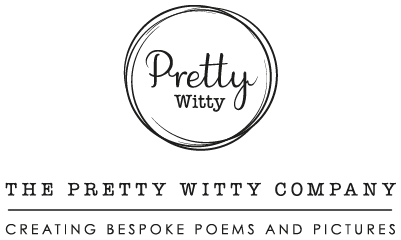 Customer Details (Name) Tel Number and email (please state preferred method of contact.Recipient Name and occasionDate gift is requiredPlease select your product optionThe Short For children, teachers or pets (16 lines mounted. 12 x 16” frame) £195The Snapshot (24 lines mounted in 16x12” frame)  £225The Big Picture (32 line A3 mounted in 16” x 20” frame) £275The Perfect Pair (40 line couples poem with two figures in 20 x 16” frame) £340The Pretty Ditty (16 lines with hand-finished artwork) £125The Baby Ditty (16 mini lines of verse with original artwork.) £75Extras/OtherWould you like to add extra people/pets to your order?  £30 per figure (price may vary if figure requested is especially tricky.Are you open to us adding extra verses if required? £30 for first and £20 thereafter.Which colour frame would you like? Black, white, light or dark grey?Would you like to add our deluxe black double mount to your order? Please ask to see examples. Cost is £6Do you need a perspex frame for postal orders? Cost is £10.If not local, please state delivery address.Please note P&P is not included.Let us know what bits we can share on Social Media. Little snippet, all or none.  (We promise to never let the cat out of the bag!)Preferred method of contactHow did you hear about us?To secure your writing slot, we require a deposit of £50. Please transfer to:The Pretty Witty Company. Natwest Acc. 47872837 Sort code. 60-21-01